NB: dit formulier kan ook gebruikt worden bij wijzigingen in de aard van de grensoverschrijdende activiteiten of in de wijze waarop die activiteiten worden uitgeoefend.  In dat geval vult de verzekeringsonderneming enkel de delen van dit formulier in die de te wijzigen gegevens bevatten.1. ContactgegevensHoofdzetel van de verzekerings- of herverzekeringsondernemingBijkantoor/bijkantoren gevestigd in de lidstaat van waaruit de verzekerings- of herverzekeringsonderneming beoogt diensten te verlenenTe contacteren persoon voor deze kennisgeving2. Onderwerp van de kennisgeving3. Identificatie van het land van ontvangst 3.1. 	Geef aan in welke EER-lidstaat/lidstaten de activiteiten zullen worden aangeboden:3.2. 	Geef aan in welke derde landen de activiteiten zullen worden aangeboden: 4. Nadere informatie over de activiteiten 4.1. 	Verzekeringstakken Niet-leven4.2. 	Verzekeringstakken Leven4.3. 	Type herverzekeringsactiviteiten5. Aard van de risico's5.1. 	Geef nadere informatie over de aard van de risico’s die in de EER-lidstaat/-lidstaten zullen worden gedekt5.2. 	Aard van de risico’s of verbintenissen die de onderneming voornemens is te dekken in de lidstaat van ontvangst (kenmerken van de voornaamste producten die zullen worden aangeboden)[in te vullen door de onderneming]6. Te verstrekken informatie aan de EER-lidstaat van ontvangst6.1.	Een verklaring waaruit blijkt dat de verzekeringsonderneming het SCR en het MCR dekt zoals berekend overeenkomstig de artikelen 100 tot en met 129 van de Solvabiliteit II-richtlijn;Solvabiliteitsattest in de door de Bank verstrekte bijlage6.2. 	Indien de onderneming voornemens is uitsluitend of bijna uitsluitend activiteiten uit te oefenen in de lidstaat van ontvangst, identificatie van de personen die de onderneming daadwerkelijk besturen of verantwoordelijk zijn voor de sleutelfuncties. Identificeer deze personen en maak een samenvatting van het governancesysteem van de onderneming, waaronder het geldende risicobeheersysteem[in te vullen door de onderneming]6.3. 	Als de onderneming deel uitmaakt van een grensoverschrijdende groep, de naam van de groepstoezichthouder en de groepsstructuur alsook de laatst gerapporteerde solvabiliteitspositie van de groep;[in te vullen door de onderneming]6.4. 	Eventueel beschikbare informatie over plaatselijke derden of verbonden partijen die zijn betrokken bij de verzekeringsactiviteiten in de lidstaat van ontvangst;[in te vullen door de onderneming]6.5. 	Identificatie van de persoon die binnen de verzekeringsonderneming verantwoordelijk is voor het behandelen van klachten inzake VVD-activiteiten;[in te vullen door de onderneming]6.6.	In voorkomend geval een beschrijving van het relevante garantiefonds voor verzekeringnemers in de lidstaat van ontvangst;[in te vullen door de onderneming]7. Informatie uitsluitend voor de Bank7.1. 	Beschrijving van de door de onderneming gevolgde strategie voor deze aanvraag betreffende de grensoverschrijdende activiteiten[in te vullen door de onderneming]7.2. 	Beschrijving van de commerciële strategie die de onderneming zal volgen voor de grensoverschrijdende activiteiten (soorten cliënten enz.)[in te vullen door de onderneming]7.3. 	Organisatorische aspecten in verband met de grensoverschrijdende activiteiten die in de onderneming naar Belgisch recht aanwezig moeten zijna) Beschrijving van de interne controlemechanismen van de onderneming die als kader zullen dienen voor de grensoverschrijdende activiteiten;[in te vullen door de onderneming]b) Beschrijving van de organisatie die binnen de onderneming zal worden opgezet voor de follow-up van de grensoverschrijdende activiteiten (ook op het niveau van de raad van bestuur en het directiecomité);[in te vullen door de onderneming]c) Beschrijving van alle (kwantitatieve en kwalitatieve) rapporteringen die zullen worden opgesteld over de grensoverschrijdende activiteiten;[in te vullen door de onderneming]d) Informatie over de wijze waarop de grensoverschrijdende activiteiten in overweging zullen worden genomen in de werkzaamheden van de vier onafhankelijke controlefuncties van de onderneming (interne audit, risicobeheer, compliance en actuariële functie);[in te vullen door de onderneming]e) Beschrijving van de risicobeheermaatregelen die binnen de onderneming zullen worden genomen om het verloop van de risico's in verband met de grensoverschrijdende activiteiten te volgen;[in te vullen door de onderneming]f) Impact van de grensoverschrijdende activiteiten op het risicoprofiel van de onderneming;[in te vullen door de onderneming]g) Impact van de grensoverschrijdende activiteiten op de ORSA van de onderneming;[in te vullen door de onderneming]h) Informatie over de maatregelen die door de onderneming zullen worden genomen met betrekking tot het informaticasysteem in het kader van de grensoverschrijdende activiteiten;[in te vullen door de onderneming]7.4. 	Financiële aspectena) Leidende beginselen inzake herverzekering of retrocessie met betrekking tot de grensoverschrijdende activiteiten (herverzekeringsmethode en identiteit van de herverzekeraars);[in te vullen door de onderneming]b) Balansprognose van de onderneming over een periode van drie jaar (tabel 1), exclusief en inclusief de grensoverschrijdende activiteiten;c) Voor de eerste drie boekjaren, een raming van het solvabiliteitskapitaalvereiste (SCR) als bepaald in artikel 151 van de wet van 13/03/2016, op basis van de hierboven bedoelde balansprognose, evenals de voor deze raming gehanteerde berekeningsmethode;d) Voor de eerste drie boekjaren, een raming van het minimumkapitaalvereiste (MCR) als bepaald in artikel 189 van de wet van 13/03/2016, op basis van de in a) bedoelde balansprognose, evenals de voor deze raming gehanteerde berekeningsmethode;e) Voor de eerste drie boekjaren, de raming van de financiële middelen ter dekking van de technische voorzieningen, het minimumkapitaalvereiste en het solvabiliteitskapitaalvereiste (tabel 7);f) Voor de eerste drie boekjaren, een raming van de beheerkosten die verband houden met de grensoverschrijdende activiteiten, met name de lopende algemene kosten en de provisies, evenals een raming van de premies of bijdragen en van de schadegevallen;__________________________de Berlaimontlaan 14 – BE-1000 Brusseltel. +32 2 221 35 88 – fax +32 2 221 31 04Ondernemingsnummer: 0203.201.340RPR Brusselwww.nbb.be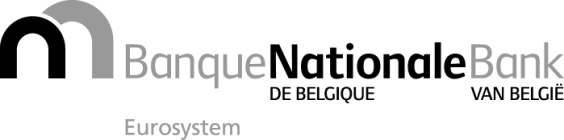 Brussel, 2 juni 2017 (bijlage geactualiseerd op 12 december 2018) Bijlage 2 Mededeling NBB_2017_18Bijlage 2 Mededeling NBB_2017_18Formulier voor de kennisgeving van de uitoefening van activiteiten in het kader van het vrij verrichten van dienstenFormulier voor de kennisgeving van de uitoefening van activiteiten in het kader van het vrij verrichten van dienstenNaam van de hoofdzetel:Adres van de hoofdzetel:Postcode en stad:Belgische administratieve code van de hoofdzetel (NIS-code):Legal Entity Identifier (LEI) van de hoofdzetel:Naam van de vestiging:Adres van de vestiging:Postcode en stad:Land:Naam van de kantoordirecteur:E-mailadres van de kantoordirecteur:Naam van de contactpersoon binnen de hoofdzetel:Telefoonnummer:E-mailadres:Kennisgeving van nieuwe grensoverschrijdende activiteitenKennisgeving van wijzigingen in informatie over bestaande grensoverschrijdende activiteitenEER-lidstaat/lidstaten: Derde land(en): Hoofdzetel(1)VVD(1)(2)(3)1a1b1Ongevallen (exclusief arbeidsongevallen en beroepsziekten).Ongevallen (inclusief arbeidsongevallen en beroepsziekten).22Ziekte.33Voertuigcasco, met uitzondering van rollend spoorwegmaterieel44Casco rollend spoorwegmaterieel.55Luchtvaartuigcasco.66Casco zee- en binnenschepen.77Vervoerde goederen, met inbegrip van koopwaren, bagage en alle andere goederen.88Brand en natuurevenementen.99Andere schade aan goederen.10a10b10Burgerrechtelijke aansprakelijkheid motorrijtuigen (exclusief        aansprakelijkheid van de vervoerder).Aansprakelijkheid van de vervoerder van een motorrijtuig.1111B.A. luchtvaartuigen.1212B.A. zee- en binnenschepen.1313Algemene B.A.1414Krediet.1515Borgtocht.1616Diverse geldelijke verliezen.1717Rechtsbijstand.1818Hulpverlening.(1)	Kruis in kolom A de verzekeringstakken aan waarvoor de hoofdzetel reeds over een vergunning beschikt en in kolom B de takken waarvoor een vergunning wordt aangevraagd.(1)	Kruis in kolom A de verzekeringstakken aan waarvoor de hoofdzetel reeds over een vergunning beschikt en in kolom B de takken waarvoor een vergunning wordt aangevraagd.(1)	Kruis in kolom A de verzekeringstakken aan waarvoor de hoofdzetel reeds over een vergunning beschikt en in kolom B de takken waarvoor een vergunning wordt aangevraagd.(1)	Kruis in kolom A de verzekeringstakken aan waarvoor de hoofdzetel reeds over een vergunning beschikt en in kolom B de takken waarvoor een vergunning wordt aangevraagd.(1)	Kruis in kolom A de verzekeringstakken aan waarvoor de hoofdzetel reeds over een vergunning beschikt en in kolom B de takken waarvoor een vergunning wordt aangevraagd.(2) Nummering van de verzekeringstakken Niet-leven die in bijlage I van de Belgische Wet wordt gebruikt(2) Nummering van de verzekeringstakken Niet-leven die in bijlage I van de Belgische Wet wordt gebruikt(2) Nummering van de verzekeringstakken Niet-leven die in bijlage I van de Belgische Wet wordt gebruikt(2) Nummering van de verzekeringstakken Niet-leven die in bijlage I van de Belgische Wet wordt gebruikt(2) Nummering van de verzekeringstakken Niet-leven die in bijlage I van de Belgische Wet wordt gebruikt(3) Nummering van de verzekeringstakken Niet-leven die in bijlage I van de Solvabiliteit II-richtlijn wordt gebruikt(3) Nummering van de verzekeringstakken Niet-leven die in bijlage I van de Solvabiliteit II-richtlijn wordt gebruikt(3) Nummering van de verzekeringstakken Niet-leven die in bijlage I van de Solvabiliteit II-richtlijn wordt gebruikt(3) Nummering van de verzekeringstakken Niet-leven die in bijlage I van de Solvabiliteit II-richtlijn wordt gebruikt(3) Nummering van de verzekeringstakken Niet-leven die in bijlage I van de Solvabiliteit II-richtlijn wordt gebruiktHoofdzetel(1)VVD(1)(2)(3)21IDe levensverzekeringen bedoeld in de punten (a)(i), (ii) en (iii) van artikel 2, lid 3, met uitzonderding van die bedoeld in II en III;22IIBruidsschat- en geboorteverzekeringen;23IIIDe verzekeringen bedoeld in de punten (a)(i) en (ii) van artikel 2, lid 3, die verbonden zijn met beleggingsfondsen;24IVDe “permanent health insurance” als bedoeld in punt (a)(iv) van artikel 2, lid 3;25VTontineverrichtingen als bedoeld in punt (b)(i) van artikel 2, lid 3;26VIKapitalisatieverrichtingen als bedoeld in punt (b)(ii) van artikel 2, lid 3;27VIIBeheer van collectieve pensioenfondsen als bedoeld in punt (b)(iii) en (iv) van artikel 2, lid 3;28VIIIDe verrichtingen bedoeld in punt (b)(v) van artikel 2, lid 3;29IXDe verrichtingen bedoeld in artikel 2, lid 3, onder c).(1)	Kruis in kolom A de verzekeringstakken aan waarvoor de hoofdzetel reeds over een vergunning beschikt en in kolom B de takken waarvoor een vergunning wordt aangevraagd.(1)	Kruis in kolom A de verzekeringstakken aan waarvoor de hoofdzetel reeds over een vergunning beschikt en in kolom B de takken waarvoor een vergunning wordt aangevraagd.(1)	Kruis in kolom A de verzekeringstakken aan waarvoor de hoofdzetel reeds over een vergunning beschikt en in kolom B de takken waarvoor een vergunning wordt aangevraagd.(1)	Kruis in kolom A de verzekeringstakken aan waarvoor de hoofdzetel reeds over een vergunning beschikt en in kolom B de takken waarvoor een vergunning wordt aangevraagd.(1)	Kruis in kolom A de verzekeringstakken aan waarvoor de hoofdzetel reeds over een vergunning beschikt en in kolom B de takken waarvoor een vergunning wordt aangevraagd.(2)	Nummering van de levensverzekeringstakken die in bijlage II van de Belgische Wet wordt gebruikt.(2)	Nummering van de levensverzekeringstakken die in bijlage II van de Belgische Wet wordt gebruikt.(2)	Nummering van de levensverzekeringstakken die in bijlage II van de Belgische Wet wordt gebruikt.(2)	Nummering van de levensverzekeringstakken die in bijlage II van de Belgische Wet wordt gebruikt.(2)	Nummering van de levensverzekeringstakken die in bijlage II van de Belgische Wet wordt gebruikt.(3) Nummering van de levensverzekeringstakken die in bijlage II van de Solvabiliteit II-richtlijn wordt gebruikt.(3) Nummering van de levensverzekeringstakken die in bijlage II van de Solvabiliteit II-richtlijn wordt gebruikt.(3) Nummering van de levensverzekeringstakken die in bijlage II van de Solvabiliteit II-richtlijn wordt gebruikt.(3) Nummering van de levensverzekeringstakken die in bijlage II van de Solvabiliteit II-richtlijn wordt gebruikt.(3) Nummering van de levensverzekeringstakken die in bijlage II van de Solvabiliteit II-richtlijn wordt gebruikt.Hoofdzetel(1)VVD(1)Herverzekering Niet-levenHerverzekering Leven(1) Kruis in kolom A de activiteitengroepen aan waarvoor de hoofdzetel reeds over een vergunning beschikt en in kolom B de activiteitengroepen waarvoor een vergunning wordt aangevraagd.(1) Kruis in kolom A de activiteitengroepen aan waarvoor de hoofdzetel reeds over een vergunning beschikt en in kolom B de activiteitengroepen waarvoor een vergunning wordt aangevraagd.(1) Kruis in kolom A de activiteitengroepen aan waarvoor de hoofdzetel reeds over een vergunning beschikt en in kolom B de activiteitengroepen waarvoor een vergunning wordt aangevraagd.Tak 1"Ongevallen” inclusief arbeidsongevallen en beroepsziektenBewijs dat wordt voldaan aan de specifieke voorschriften van de nationale wetgeving van die lidstaat betreffende de dekking van dat type risico.[in voorkomend geval bewijs bijvoegen]Tak 2“Ziekte”Indien dergelijke overeenkomsten in de lidstaat van ontvangst de door het wettelijke socialezekerheidsstelsel geboden dekking geheel of gedeeltelijk kunnen vervangen en er daartoe specifieke wettelijke bepalingen zijn aangenomen, moeten de algemene en bijzondere voorwaarden van deze polissen worden verstrekt.[in voorkomend geval in te vullen door de onderneming]Tak 10“Burgerrechtelijke aansprakelijkheid motorrijtuigen” met uitzondering van de aansprakelijkheid van de vervoerderSchaderegelaarNaam: Tak 10“Burgerrechtelijke aansprakelijkheid motorrijtuigen” met uitzondering van de aansprakelijkheid van de vervoerderSchaderegelaarAdres:Tak 10“Burgerrechtelijke aansprakelijkheid motorrijtuigen” met uitzondering van de aansprakelijkheid van de vervoerderVerklaring dat de verzekeringsonderneming is aangesloten bij het nationaal bureau en het nationaal waarborgfonds van de lidstaat van ontvangst.[in voorkomend geval een verklaring bijvoegen]Tak 17“Rechtsbijstand”de op basis van artikel 200 van de Solvabiliteit II-richtlijn gemaakte keuzeVerzekeringsondernemingen dragen er zorg voor dat geen enkel lid van het personeel dat zich bezighoudt met de rechtsbijstandschaderegeling of met het geven van juridische adviezen met betrekking tot deze regeling, terzelfder tijd een soortgelijke werkzaamheid uitoefent in een andere onderneming die met de eerste verzekeringsonderneming financiële, commerciële of administratieve banden heeft en die één of meer andere verzekeringstakken van bijlage I uitoefent.Tak 17“Rechtsbijstand”de op basis van artikel 200 van de Solvabiliteit II-richtlijn gemaakte keuzeDe verzekeringsonderneming vertrouwt de schaderegeling van de tak rechtsbijstand toe aan een juridisch zelfstandige onderneming.Tak 17“Rechtsbijstand”de op basis van artikel 200 van de Solvabiliteit II-richtlijn gemaakte keuzeIn de overeenkomst wordt de bepaling opgenomen dat de verzekerde, zodra hij uit hoofde van de overeenkomst het recht heeft het optreden van de verzekeraar te eisen, de behartiging van zijn belangen mag toevertrouwen aan een advocaat van zijn keuze of, voor zover het nationale recht zulks toestaat, een ander gekwalificeerd persoon.Tak 18“Ondersteuning”Informatie over de middelen waarover de verzekeringsonderneming beschikt om deze diensten te verlenen.[in te vullen door de onderneming]Tabel 1Tabel 2 voor standaardformuleTabel 3 voor gedeeltelijk intern model Tabel 4 voor volledig intern modelTabel 5 voor niet-levensverzekeringsactiviteitenTabel 6 voor levensverzekeringsactiviteitenTabel 7Tabel 8 voor niet-levensverzekeringsactiviteiten en herverzekeringsactiviteitenTabel 9 voor levensverzekeringsactiviteiten